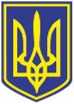 УКРАЇНАЧОРНОМОРСЬКИЙ МІСЬКИЙ ГОЛОВАР О З П О Р Я Д Ж Е Н Н Я     30.11.2023                                                               329З нагоди відзначення Дня Збройних сил України та Дня місцевого самоврядування, розглянувши подання заступника міського голови Романа Тєліпова та начальника Першого відділу Одеського районного територіального центру комплектування та соціальної підтримки (з дислокацією у місті Чорноморську) майора Юрія Ковалевського  по визначенню кандидатур на нагородження Подякою виконавчого комітету Чорноморської міської ради Одеського району Одеської області, керуючись рішенням виконавчого комітету Чорноморської міської ради Одеського району Одеської області від 23.06.2023 № 174, ст. 42 Закону України «Про місцеве самоврядування в Україні»:         1. За сумлінне виконання службових обов’язків, високий професіоналізм, вагомий внесок у забезпечення обороноздатності держави та з нагоди відзначення Дня Збройних сил України нагородити Подякою виконавчого комітету Чорноморської міської ради Одеського району Одеської області:        - Веремейчука Леоніда Васильовича – вчителя предмету «Захист України» Чорноморського ліцею №6 Чорноморської міської ради Одеського району Одеської області;        - Перова Олексія Вікторовича - вчителя предмету «Захист України» Чорноморського економіко – правового ліцею №1 Чорноморської міської ради Одеського району Одеської області;        - Світличного Антонія Кириловича - вчителя предмету «Захист України» Чорноморського ліцею №2 Чорноморської міської ради Одеського району Одеської області.        2. За сумлінну працю, професіоналізм, відповідальне ставлення до виконання службових обов’язків та з нагоди відзначення  Дня місцевого самоврядування нагородити Подякою виконавчого комітету Чорноморської міської ради Одеського району Одеської області:        - Діордій Владиславу Володимирівну – головного спеціаліста відділу енергоефективності та грантової діяльності виконавчого комітету Чорноморської міської ради Одеського району Одеської області;        - Лісового Леоніда Андрійовича – головного спеціаліста відділу з питань внутрішньої політики виконавчого комітету Чорноморської міської ради Одеського району Одеської області;        - Старова Андрія Васильовича - головного спеціаліста відділу з питань внутрішньої політики виконавчого комітету Чорноморської міської ради Одеського району Одеської області.        3. За активну участь в плануванні процесів відновлення та розвитку з урахуванням викликів і нових можливостей, які стоять перед Чорноморською міською територіальною громадою нагородити Подякою виконавчого комітету Чорноморської міської ради Одеського району Одеської області:        - Кононенка Сергія Георгійовича – директора Агенції регіонального розвитку Одеської області.        4. Контроль за виконанням даного розпорядження покласти на керуючу справами       Наталю Кушніренко.          Міський голова                                                                                     Василь ГУЛЯЄВПОГОДЖЕНО:Заступник міського голови                                                               Роман ТЄЛІПОВКеруюча справами                                                                             Наталя КУШНІРЕНКОНачальник УДРП та ПЗ	          Дмитро СКРИПНИЧЕНКОУповноважений з антикорупційної діяльності                               Микола ЧУХЛІБНачальник загального  відділу                                                          Ірина ТЕМНАВ.о. начальник служби персоналу                                                     Тетяна ЛЮШНЯКВиконавець: Олена ШЕХТЕРЛЄРозсилка:Служба персоналу  -1Загальний відділ     -1Відмітка про наявність/ не наявність в розпорядженні інформації, передбаченої п. 2 розпорядження міського голови від 08.08.2022 №228:ПОЯСНЮВАЛЬНА ЗАПИСКАдо проєкту розпорядження «Про нагородження Подякою  виконавчого комітету Чорноморської міської ради Одеського району Одеської області»        Розглянувши подання заступника міського голови Романа Тєліпова та начальника Першого відділу Одеського районного територіального центру комплектування та соціальної підтримки (з дислокацією у місті Чорноморську) майора Юрія Ковалевського, з нагоди відзначення Дня Збройних сил України та Дня місцевого самоврядування, з метою стимулювання окремих працівників, які досягли високого професіоналізму і визначних успіхів у відповідних  сферах діяльності, за сумлінну працю, високий професіоналізм, відповідальне ставлення до завдань, пропонується нагородити Подякою виконавчого комітету Чорноморської міської ради Одеського району Одеської області.        Головний спеціаліст служби персоналу                                              Олена ШЕХТЕРЛЄПро нагородження Подякою виконавчого комітету Чорноморської міської ради Одеського району Одеської області Начальник відділу взаємодії з правоохоронними органами, органами ДСНС, оборонної роботи Микола МАЛИЙ